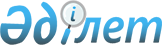 Қапшағай қалалық мәслихатының 2017 жылғы 25 желтоқсандағы "Қапшағай қаласының ауылдық округтерінің 2018-2020 жылдарға арналған бюджеттері туралы" № 30-132 шешіміне өзгерістер енгізу туралыАлматы облысы Қапшағай қалалық мәслихатының 2018 жылғы 28 қарашадағы № 43-178 шешімі. Алматы облысы Әділет департаментінде 2018 жылы 30 қарашада № 4910 болып тіркелді
      2008 жылғы 4 желтоқсандағы Қазақстан Республикасының Бюджет кодексінің 106-бабының 4-тармағына, "Қазақстан Республикасындағы жергілікті мемлекеттік басқару және өзін-өзі басқару туралы" 2001 жылғы 23 қаңтардағы Қазақстан Республикасы Заңының 6-бабының 1-тармағының 1-тармақшасына сәйкес, Қапшағай қалалық мәслихаты ШЕШІМ ҚАБЫЛДАДЫ:
      1. Қапшағай қалалық мәслихатының "Қапшағай қаласының ауылдық округтерінің 2018-2020 жылдарға арналған бюджеттері туралы" 2017 жылғы 25 желтоқсандағы № 30-132 (Нормативтік құқықтық актілерді мемлекеттік тіркеу тізілімінде № 4471 тіркелген, 2018 жылдың 26 қаңтарында Қазақстан Республикасы Нормативтік құқықтық актілерінің эталондық бақылау банкінде жарияланған) шешіміне келесі өзгерістер енгізілсін:
      көрсетілген шешімнің 1, 2-тармақтары жаңа редакцияда баяндалсын:
      "1. 2018-2020 жылдарға арналған Заречный ауылдық округінің бюджеті тиісінше осы шешімнің 1, 2 және 3-қосымшаларына сәйкес, оның ішінде 2018 жылға келесі көлемдерде бекітілсін:
      1) кірістер 30771 мың теңге, оның ішінде:
      салықтық түсімдер 12285 мың теңге;
      салықтық емес түсімдер 0 теңге;
      негізгі капиталды сатудан түсетін түсімдер 0 теңге;
      трансферттер түсімі 18486 мың теңге, оның ішінде:
      ағымдағы нысаналы трансферттер 11120 мың теңге;
      субвенциялар 7366 мың теңге;
      2) шығындар 30771 мың теңге;
      3) таза бюджеттік кредиттеу 0 теңге, оның ішінде:
      бюджеттік кредиттер 0 теңге;
      бюджеттік кредиттерді өтеу 0 теңге;
      4) қаржы активтерімен операциялар бойынша сальдо 0 теңге;
      5) бюджет тапшылығы (профициті) (-) 0 теңге;
      6) бюджет тапшылығын қаржыландыру (профицитін пайдалану) 0 теңге.";
      "2. 2018-2020 жылдарға арналған Шеңгелді ауылдық округінің бюджеті тиісінше осы шешімнің 4, 5 және 6-қосымшаларына сәйкес, оның ішінде 2018 жылға келесі көлемдерде бекітілсін:
      1) кірістер 32565 мың теңге, оның ішінде:
      салықтық түсімдер 21325 мың теңге;
      салықтық емес түсімдер 0 теңге;
      трансферттер түсімі 11240 мың теңге, оның ішінде:
      ағымдағы нысаналы трансферттер 11240 мың теңге;
      2) шығындар 32565 мың теңге;
      3) таза бюджеттік кредиттеу 0 теңге, оның ішінде:
      бюджеттік кредиттер 0 теңге;
      бюджеттік кредиттерді өтеу 0 теңге;
      4) қаржы активтерімен операциялар бойынша сальдо 0 теңге;
      5) бюджет тапшылығы (профициті) (-) 0 теңге;
      6) бюджет тапшылығын қаржыландыру (профицитін пайдалану) 0 теңге.".
      2. Көрсетілген шешімнің 1, 4-қосымшалары тиісінше осы шешімнің 1, 2-қосымшаларына сәйкес жаңа редакцияда баяндалсын.
      3. Осы шешімнің орындалуын бақылау қалалық мәслихаттың "Әлеуметтік-экономикалық даму, бюджет, өндіріс, шағын және орта кәсіпкерлікті дамыту жөніндегі" тұрақты комиссиясына жүктелсін.
      4. Осы шешім 2018 жылдың 1 қаңтарынан қолданысқа енгізіледі. 2018 жылға арналған Заречный ауылдық округінің бюджеті 2018 жылға арналған Шеңгелді ауылдық округінің бюджеті
					© 2012. Қазақстан Республикасы Әділет министрлігінің «Қазақстан Республикасының Заңнама және құқықтық ақпарат институты» ШЖҚ РМК
				
      Қапшағай қалалық мәслихатының

      сессия төрағасы

Г. Жилкибаев

      Қапшағай қалалық

      мәслихатының хатшысы

К. Ахметтаев
Қапшағай қалалық мәслихатының 2018 жылғы 28 қараша "Қапшағай қалалық мәслихатының 2017 жылғы 25 желтоқсандағы "Қапшағай қаласының ауылдық округтерінің 2018-2020 жылдарға арналған бюджеттері туралы" № 30-132 шешіміне өзгерістер енгізу туралы" № 43-178 шешіміне 1-қосымшаҚапшағай қалалық мәслихатының 2017 жылғы 25 желтоқсандағы "Қапшағай қаласының ауылдық округтерінің 2018-2020 жылдарға арналған бюджеттері туралы" № 30-132 шешіміне 1-қосымша
Санаты
Санаты
Санаты
Санаты
Сомасы,

мың

теңге
Сыныбы
Сыныбы
Сыныбы
Сомасы,

мың

теңге
Ішкі сыныбы
Атауы
Сомасы,

мың

теңге
І. Кірістер
30771
1
Салықтық түсімдер
12285
01
Табыс салығы
2550
2
Жеке табыс салығы
2550
04
Меншікке салынатын салықтар
9735
1
Мүлiкке салынатын салықтар
640
3
Жер салығы
3250
4
Көлік құралдарына салынатын салық
5845
4
Трансферттердің түсімдері 
18486
02
Мемлекеттiк басқарудың жоғары тұрған органдарынан түсетiн трансферттер
18486
3
Аудандардың (облыстық маңызы бар қаланың) бюджетінен трансферттер
18486
Функционалдық топ
Функционалдық топ
Функционалдық топ
Функционалдық топ
Функционалдық топ
Сомасы, мың теңге
Кіші функция
Кіші функция
Кіші функция
Кіші функция
Сомасы, мың теңге
Бюджеттік бағдарламалардың әкімшісі
Бюджеттік бағдарламалардың әкімшісі
Бюджеттік бағдарламалардың әкімшісі
Сомасы, мың теңге
Бағдарлама
Бағдарлама
Сомасы, мың теңге
Атауы
Сомасы, мың теңге
II. Шығындар
30771
01
Жалпы сипаттағы мемлекеттiк қызметтер 
23651
1
Мемлекеттiк басқарудың жалпы функцияларын орындайтын өкiлдi, атқарушы және басқа органдар
23651
124
Аудандық маңызы бар қала, ауыл, кент, ауылдық округ әкімінің аппараты
23651
001
Аудандық маңызы бар қала, ауыл, кент, ауылдық округ әкімінің қызметін қамтамасыз ету жөніндегі қызметтер
23301
022
Мемлекеттік органның күрделі шығыстары
350
07
Тұрғын үй-коммуналдық шаруашылық
1900
3
Елді-мекендерді көркейту
1900
124
Аудандық маңызы бар қала, ауыл, кент, ауылдық округ әкімінің аппараты
1900
008
Елдi мекендердегі көшелердi жарықтандыру
1170
011
Елді мекендерді абаттандыру және көгалдандыру
730
13
Басқалар
5220
9
Басқалар
5220
124
Аудандық маңызы бар қала, ауыл, кент, ауылдық округ әкімінің аппараты
5220
040
Өңірлерді дамытудың 2020 жылға дейінгі бағдарламасы шеңберінде өңірлерді экономикалық дамытуға жәрдемдесу бойынша шараларды іске асыруға ауылдық елді мекендерді жайластыруды шешуге арналған іс-шараларды іске асыру
5220
Функционалдық топ
Функционалдық топ
Функционалдық топ
Функционалдық топ
Функционалдық топ
Сомасы, мың теңге
Кіші функция
Кіші функция
Кіші функция
Кіші функция
Сомасы, мың теңге
Бюджеттік бағдарламалардың әкімшісі
Бюджеттік бағдарламалардың әкімшісі
Бюджеттік бағдарламалардың әкімшісі
Сомасы, мың теңге
Бағдарлама
Бағдарлама
Сомасы, мың теңге
Атауы
Сомасы, мың теңге
III. Таза бюджеттік кредиттеу
0
Бюджеттік кредиттер
0
Санаты
Санаты
Санаты
Санаты
Сомасы,

мың

теңге
Сыныбы
Сыныбы
Сыныбы
Сомасы,

мың

теңге
Ішкі сыныбы
Ішкі сыныбы
Сомасы,

мың

теңге
Атауы
Сомасы,

мың

теңге
5
Бюджеттік кредиттерді өтеу
0
01
Бюджеттік кредиттерді өтеу
0
1
Мемлекеттік бюджеттен берілген бюджеттік кредиттерді өтеу
0
Функционалдық топ
Функционалдық топ
Функционалдық топ
Функционалдық топ
Функционалдық топ
Сомасы, мың теңге
Кіші функция
Кіші функция
Кіші функция
Кіші функция
Сомасы, мың теңге
Бюджеттік бағдарламалардың әкімшісі
Бюджеттік бағдарламалардың әкімшісі
Бюджеттік бағдарламалардың әкімшісі
Сомасы, мың теңге
Бағдарлама
Бағдарлама
Сомасы, мың теңге
Атауы
Сомасы, мың теңге
IV. Қаржы активтерiмен операциялар бойынша сальдо
0
Санаты
Санаты
Санаты
Санаты
Санаты
Сомасы,

мың

теңге
Сыныбы
Сыныбы
Сыныбы
Сыныбы
Сомасы,

мың

теңге
Ішкі сыныбы
Ішкі сыныбы
Ішкі сыныбы
Сомасы,

мың

теңге
Атауы
Сомасы,

мың

теңге
V. Бюджет тапшылығы (профициті)
0
VI. Бюджет тапшылығын қаржыландыру (профицитiн пайдалану)
0
Функционалдық топ
Функционалдық топ
Функционалдық топ
Функционалдық топ
Функционалдық топ
Сомасы, мың теңге
Кіші функция
Кіші функция
Кіші функция
Кіші функция
Сомасы, мың теңге
Бюджеттік бағдарламалардың әкімшісі
Бюджеттік бағдарламалардың әкімшісі
Бюджеттік бағдарламалардың әкімшісі
Сомасы, мың теңге
Бағдарлама
Бағдарлама
Сомасы, мың теңге
Атауы
Сомасы, мың теңге
16
Қарыздарды өтеу
0
1
Қарыздарды өтеу
0Қапшағай қалалық мәслихатының 2018 жылғы 28 қараша "Қапшағай қалалық мәслихатының 2017 жылғы 25 желтоқсандағы "Қапшағай қаласының ауылдық округтерінің 2018-2020 жылдарға арналған бюджеттері туралы" № 30-132 шешіміне өзгерістер енгізу туралы" №43-178 шешіміне 2-қосымшаҚапшағай қалалық мәслихатының 2017 жылғы 25 желтоқсандағы "Қапшағай қаласының ауылдық округтерінің 2018-2020 жылдарға  арналған бюджеттері туралы"  № 30-132 шешіміне 4-қосымша
Санаты
Санаты
Санаты
Санаты
Санаты
Сомасы,

мың

теңге
Сыныбы
Сыныбы
Сыныбы
Сыныбы
Сомасы,

мың

теңге
Ішкі сыныбы
Ішкі сыныбы
Атауы
Сомасы,

мың

теңге
І. Кірістер
32565
1
Салықтық түсімдер
21325
01
Табыс салығы
3965
2
Жеке табыс салығы
3965
02
Төлем көзінен салық салынбайтын табыстардан ұсталатын жеке табыс салығы
3965
04
Меншікке салынатын салықтар
17360
1
Мүлiкке салынатын салықтар
286
02
Жеке тұлғалардың мүлікке салынатын салық
286
3
Жер салығы
1385
02
Елді мекендер жерлеріне алынатын жер салығы
1385
4
Көлік құралдарына салынатын салық
15689
01
Заңды тұлғалардан көлік құралдарына салынатын салық
916
02
Жеке тұлғалардан көлік құралдарына салынатын салық
14773
4
Трансферттердің түсімдері 
11240
02
Мемлекеттiк басқарудың жоғары тұрған органдарынан түсетiн трансферттер
11240
3
Аудандардың (облыстық маңызы бар қаланың) бюджетінен трансферттер
11240
01
Ағымдағы нысаналы трансферттер
11240
Функционалдық топ
Функционалдық топ
Функционалдық топ
Функционалдық топ
Функционалдық топ
Функционалдық топ
Сомасы, мың теңге
Кіші функция
Кіші функция
Кіші функция
Кіші функция
Кіші функция
Сомасы, мың теңге
Бюджеттік бағдарламалардың әкімшісі
Бюджеттік бағдарламалардың әкімшісі
Бюджеттік бағдарламалардың әкімшісі
Бюджеттік бағдарламалардың әкімшісі
Сомасы, мың теңге
Бағдарлама
Бағдарлама
Бағдарлама
Сомасы, мың теңге
Кіші бағдарлама
Кіші бағдарлама
Сомасы, мың теңге
Атауы
Сомасы, мың теңге
II. Шығындар
30771
01
Жалпы сипаттағы мемлекеттiк қызметтер 
23651
1
Мемлекеттiк басқарудың жалпы функцияларын орындайтын өкiлдi, атқарушы және басқа органдар
23651
124
Аудандық маңызы бар қала, ауыл, кент, ауылдық округ әкімінің аппараты
23651
001
Аудандық маңызы бар қала, ауыл, кент, ауылдық округ әкімінің қызметін қамтамасыз ету жөніндегі қызметтер
23301
022
Мемлекеттік органның күрделі шығыстары
350
07
Тұрғын үй-коммуналдық шаруашылық
1900
3
Елді-мекендерді көркейту
1900
124
Аудандық маңызы бар қала, ауыл, кент, ауылдық округ әкімінің аппараты
1900
008
Елдi мекендердегі көшелердi жарықтандыру
1170
011
Елді мекендерді абаттандыру және көгалдандыру
730
13
Басқалар
5220
9
Басқалар
5220
124
Аудандық маңызы бар қала, ауыл, кент, ауылдық округ әкімінің аппараты
5220
040
Өңірлерді дамытудың 2020 жылға дейінгі бағдарламасы шеңберінде өңірлерді экономикалық дамытуға жәрдемдесу бойынша шараларды іске асыруға ауылдық елді мекендерді жайластыруды шешуге арналған іс-шараларды іске асыру Заречный а.көше су құбырын ағымдағы жөндеу
5220
Функционалдық топ
Функционалдық топ
Функционалдық топ
Функционалдық топ
Функционалдық топ
Сомасы, мың теңге
Кіші функция
Кіші функция
Кіші функция
Кіші функция
Сомасы, мың теңге
Бюджеттік бағдарламалардың әкімшісі
Бюджеттік бағдарламалардың әкімшісі
Бюджеттік бағдарламалардың әкімшісі
Сомасы, мың теңге
Бағдарлама
Бағдарлама
Сомасы, мың теңге
Атауы
Сомасы, мың теңге
III. Таза бюджеттік кредиттеу
0
Бюджеттік кредиттер
0
Санаты
Санаты
Санаты
Санаты
Сомасы,

мың

теңге
Сыныбы
Сыныбы
Сыныбы
Сомасы,

мың

теңге
Ішкі сыныбы
Ішкі сыныбы
Сомасы,

мың

теңге
Атауы
Сомасы,

мың

теңге
5
Бюджеттік кредиттерді өтеу
0
01
Бюджеттік кредиттерді өтеу
0
1
Мемлекеттік бюджеттен берілген бюджеттік кредиттерді өтеу
0
Функционалдық топ
Функционалдық топ
Функционалдық топ
Функционалдық топ
Функционалдық топ
Сомасы, мың теңге
Кіші функция
Кіші функция
Кіші функция
Кіші функция
Сомасы, мың теңге
Бюджеттік бағдарламалардың әкімшісі
Бюджеттік бағдарламалардың әкімшісі
Бюджеттік бағдарламалардың әкімшісі
Сомасы, мың теңге
Бағдарлама
Бағдарлама
Сомасы, мың теңге
Атауы
Сомасы, мың теңге
IV. Қаржы активтерiмен операциялар бойынша сальдо
0
Санаты
Санаты
Санаты
Санаты
Санаты
 

Сомасы,

 мың

теңге
Сыныбы
Сыныбы
Сыныбы
Сыныбы
 

Сомасы,

 мың

теңге
Ішкі сыныбы
Ішкі сыныбы
Ішкі сыныбы
 

Сомасы,

 мың

теңге
Атауы
 

Сомасы,

 мың

теңге
V. Бюджет тапшылығы (профициті)
0
VI. Бюджет тапшылығын қаржыландыру (профицитiн пайдалану)
0
Функционалдық топ
Функционалдық топ
Функционалдық топ
Функционалдық топ
Функционалдық топ
Сомасы, мың теңге
Кіші функция
Кіші функция
Кіші функция
Кіші функция
Сомасы, мың теңге
Бюджеттік бағдарламалардың әкімшісі
Бюджеттік бағдарламалардың әкімшісі
Бюджеттік бағдарламалардың әкімшісі
Сомасы, мың теңге
Бағдарлама
Бағдарлама
Сомасы, мың теңге
Атауы
Сомасы, мың теңге
16
Қарыздарды өтеу
0
1
Қарыздарды өтеу
0